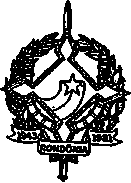 GOVERNO DO ESTADO DE RONDÔNIA GOVERNADORIADECRETO    N.3 980,DE      2 5     NOVEMBRODE1988.ESTABELECE NOVO PRAZO "PARA ENCERRAMENTO DE ALTERAÇÕES DE PRAÇAS DA POLÍCIA MILI TAR DO ESTADO DE RONDÔNIA.O GOVERNADDOR DO ESTADO DE RONDÔNIA,  no uso  de  suas atribuições legais,DECRETA:Art. 1º - 0 prazo para encerramento das alterações  de Praças PM, previsto nos artigos 11 e 12, e respectivo calendário,    do Regulamento de Promoção de Praças, aprovado pelo Decreto ns 55, de  09. de março de 1982, para promoção de 26 de novembro de 1988, será considerado até o dia da promoção, satisfeitas as demais exigências.Art. 2º - Este Decreto entra em vigor na data de  publicação, revogadas as disposições em contrário.suaPalácio do Governo do Estado de Rondônia, em 25 de novembro de 1988,100 da República.JERÔNIMO GARCIA DE SANTANAGovernador\~..